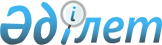 О внесении изменений в распоряжение Президента Республики Казахстан от 16 сентября 1998 года N 4071Распоряжение Президента Республики Казахстан от 3 июля 2002 года N 329     Внести в распоряжение Президента Республики Казахстан от 16 сентября 1998 года N 4071  N984071_  "О составе Совета иностранных инвесторов при Президенте Республики Казахстан" следующие изменения:     ввести в состав Совета иностранных инвесторов при Президенте Республики Казахстан:     Тасмагамбетова               - Премьер-Министра Республики Казахстан     Имангали Нургалиевича     Макса                        - управляющего партнера компании "Бейкер      Гутброда                       и Макензи"     Зверькова                    - вице-Министра иностранных дел      Вадима Павловича               Республики Казахстан     Александра                   - корпоративного исполнительного вице-     Клустермана                    президента компании "АБН АМРО                                    Банк Н.В."     Питера                       - вице-председателя правления корпорации     Робертсона                     "ШевронТексако";     строку:     "Токаев                      - Премьер-Министр Республики Казахстан"     Касымжомарт Кемелевич     изложить в следующей редакции:     "Токаев                      - Государственный секретарь Республики     Касымжомарт Кемелевич          Казахстан - Министр иностранных дел                                    Республики Казахстан";     вывести из указанного состава Идрисова Ерлана Абильфаизовича, Ричарда Мацке, Яна Купмана, Джона Клотча.     Президент     Республики Казахстан (Специалисты: Умбетова А.М.,              Склярова И.В.)     
					© 2012. РГП на ПХВ «Институт законодательства и правовой информации Республики Казахстан» Министерства юстиции Республики Казахстан
				